Umwelt im Unterricht
www.umwelt-im-unterricht.de Arbeitsmaterial (Grundschule)Was braucht man, um ein umweltfreundliches Haus zu bauen?Mithilfe der Materialien analysieren die Schüler*innen, welche Baustoffe für den Bau eines Hauses benötigt werden und welche Besonderheiten eine umweltschonende Bauweise auszeichnet.Hinweise für LehrkräfteWas gehört noch zu diesen Arbeitsmaterialien?   Die folgenden Seiten enthalten Arbeitsmaterialien zum Thema der Woche „Nachhaltige Baustoffe: Welche Möglichkeiten gibt es beim Hausbau?“ von Umwelt im Unterricht. Zum Thema der Woche gehören Hintergrundinformationen, ein didaktischer Kommentar sowie ein Unterrichtsvorschlag. Sie sind abrufbar unter:
https://www.umwelt-im-unterricht.de/wochenthemen/nachhaltige-baustoffe-welche-moeglichkeiten-gibt-es-beim-hausbau/ Inhalt und Verwendung der ArbeitsmaterialienDie Arbeitsmaterialien werden für die Arbeitsphase des Unterrichtsvorschlags „Wir bauen ein umweltfreundliches Haus“ genutzt. Sie umfassen ein Arbeitsblatt, welches die konventionelle und die nachhaltige Bauweise eines Einfamilienhauses gegenüberstellt. Für die Bearbeitung des Arbeitsblattes benötigen die Schüler*innen die Informationen der Bilderserie, welche zum Einstieg in die Unterrichtseinheit präsentiert wurde. Arbeitsblatt 1:
Was braucht man, um ein umweltfreundliches Haus zu bauen?Um ein Haus zu bauen, braucht man verschiedene Baustoffe. Was genau wird verbaut? Und welche Möglichkeiten gibt es, umweltfreundlich zu bauen? ArbeitsauftragBetrachte die Bilder. Notiere in der Tabelle, welche Unterschiede dir bei den verschiedenen Teilen des Hauses auffallen. Nutze dabei folgende Begriffe: Beton – Ölheizung und Gasheizung – Kunststoff (aus Erdöl) – Holz – Hobelspäne – Solaranlage – Zement – Sand – Styropor (Schaumstoff aus Kunststoff) – Pflanzenmaterial 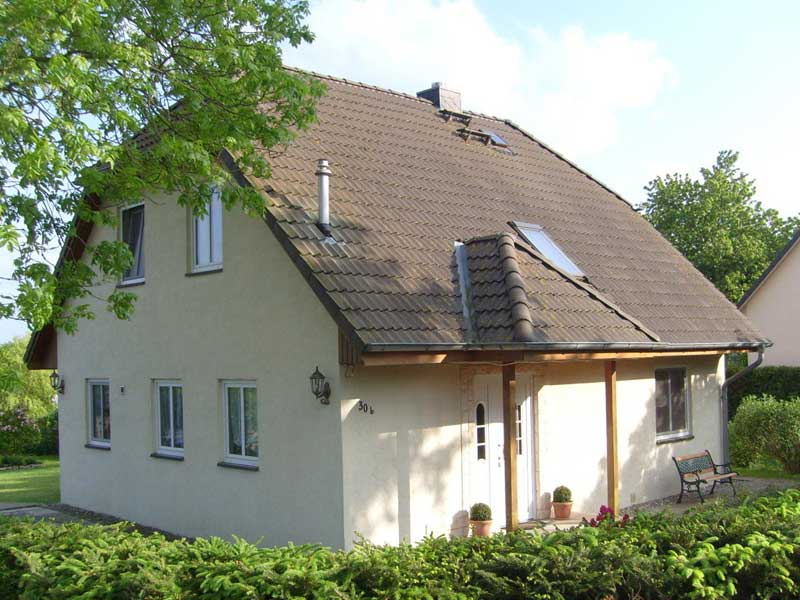 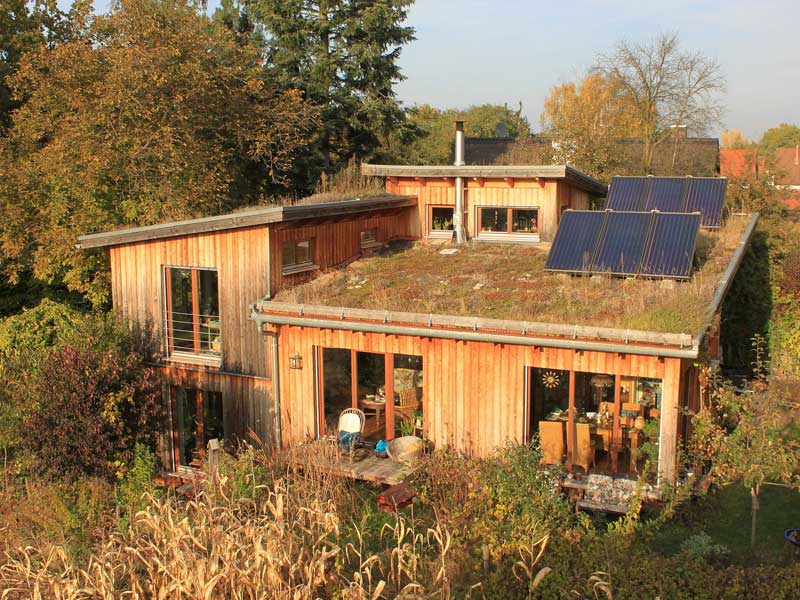 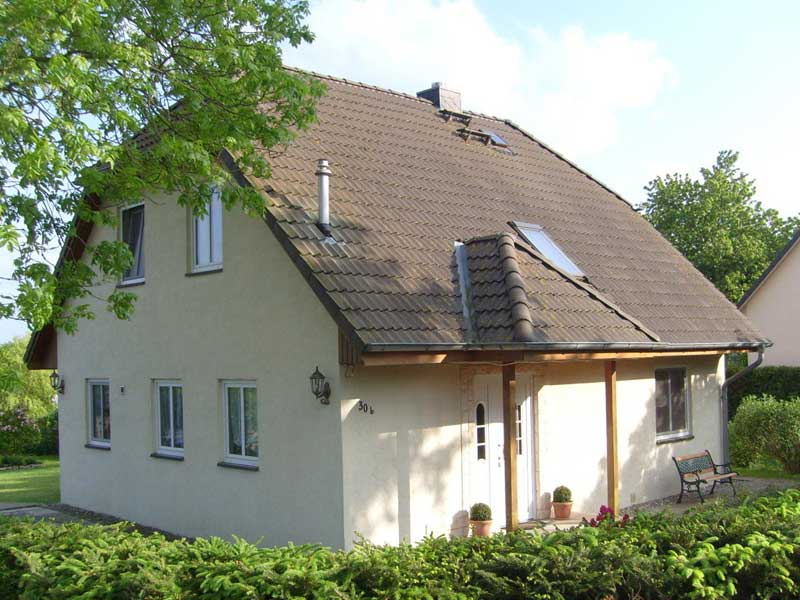 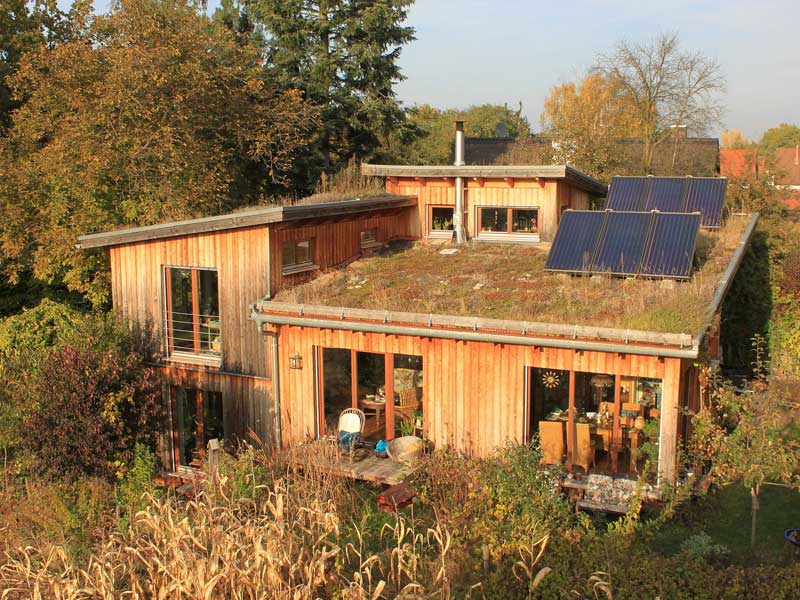 Bildlizenzen: Herkömmliches Einfamilienhaus: Thomas Kohler/flickr.com/CC BY-SA 2.0 
Nachhaltiges Einfamilienhaus: Superikonoskop/commons.wikimedia.org/CC BY-SA 3.0Lösungsblatt 1:
Was braucht man, um ein umweltfreundliches Haus zu bauen?Um ein Haus zu bauen, braucht man verschiedene Baustoffe. Was genau wird verbaut? Und welche Möglichkeiten gibt es, umweltfreundlich zu bauen? ArbeitsauftragBetrachte die Bilder. Notiere in der Tabelle, welche Unterschiede dir bei den verschiedenen Teilen des Hauses auffallen. Nutze dabei folgende Begriffe: Beton – Ölheizung und Gasheizung – Kunststoff (aus Erdöl) – Holz – Hobelspäne – Solaranlage – Zement – Sand – Styropor (Schaumstoff aus Kunststoff) – Pflanzenmaterial Bildlizenzen: 
Herkömmliches Einfamilienhaus: Thomas Kohler/flickr.com/CC BY-SA 2.0 
Nachhaltiges Einfamilienhaus: Superikonoskop/commons.wikimedia.org/CC BY-SA 3.0Normales HausUmweltfreundlicheres Haus Wände und Böden FensterrahmenWärmedämmung (hält im Winter die Wärme im Haus)HeizungNormales HausUmweltfreundlicheres Haus Wände und Böden Beton (aus Zement und Sand)HolzFensterrahmenKunststoff (aus Erdöl)HolzWärmedämmung (hält im Winter die Wärme im Haus)StyroporHobelspäne, PflanzenmaterialHeizungÖlheizung und GasheizungSolaranlage